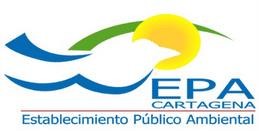 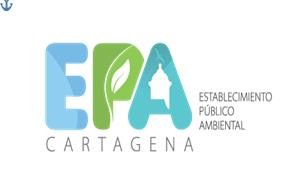 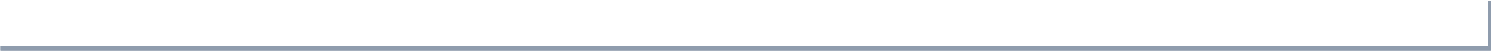 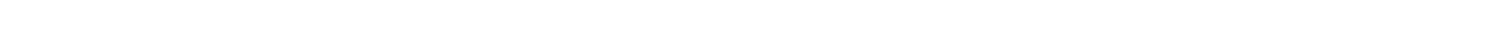 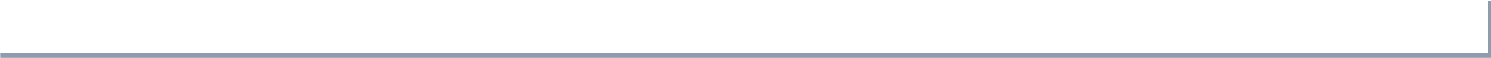 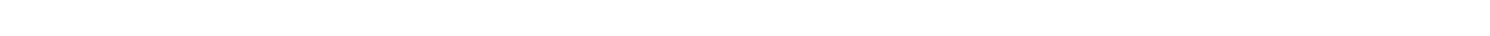 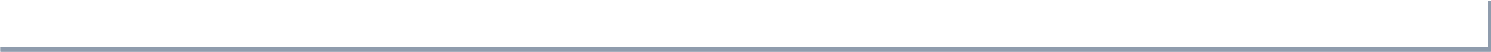 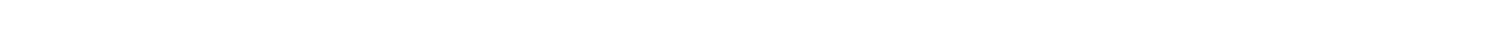 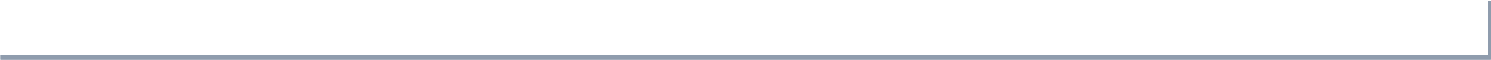 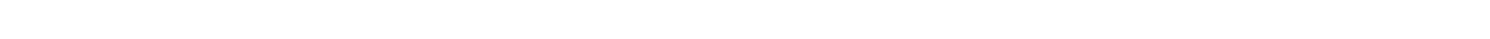 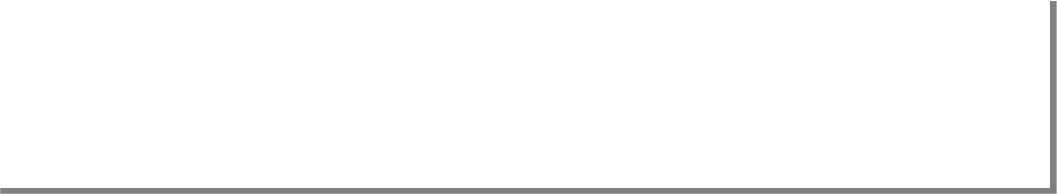 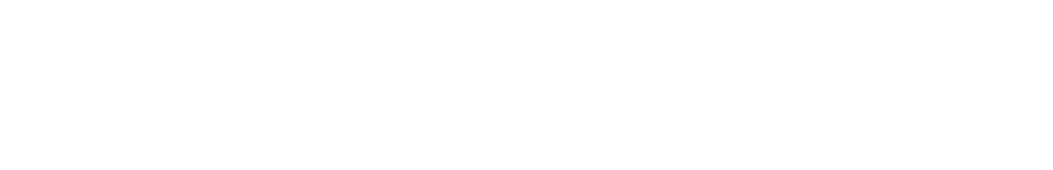 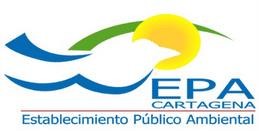 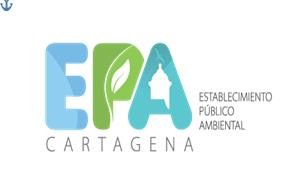 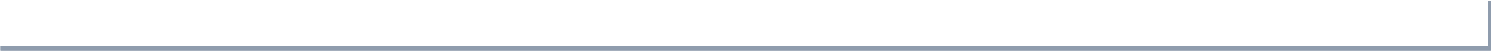 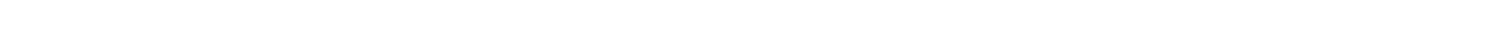 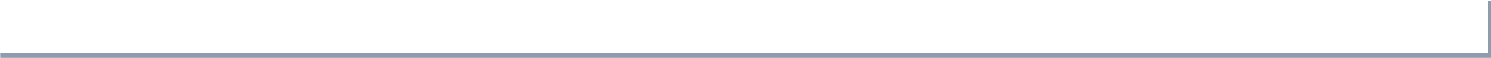 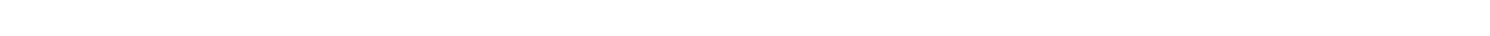 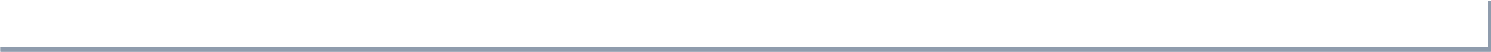 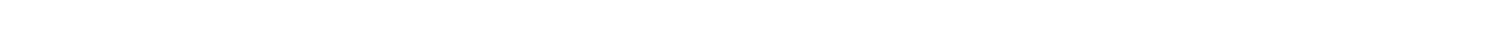 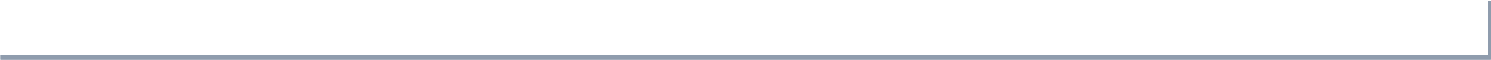 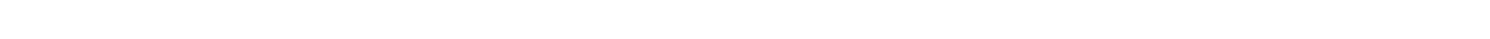 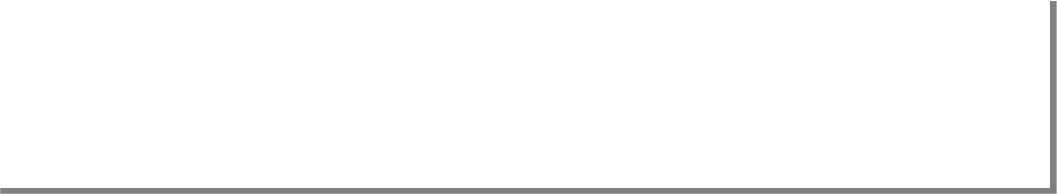 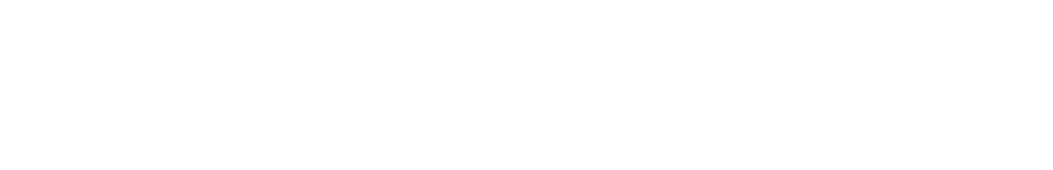                                                                                                               DECRETO 1299 DE 2008                                                                   (Compilado en el DUA Decreto 1076 del 2015 a partir del ART. 2.2.8.11.1.1 al 2.2.8.11.1.8)FORMATO PARA REALIZAR EL REGISTRO DEL DEPARTAMENTO DE GESTION AMBIENTAL                                                                                                              DECRETO 1299 DE 2008                                                                   (Compilado en el DUA Decreto 1076 del 2015 a partir del ART. 2.2.8.11.1.1 al 2.2.8.11.1.8)FORMATO PARA REALIZAR EL REGISTRO DEL DEPARTAMENTO DE GESTION AMBIENTAL                                                                                                              DECRETO 1299 DE 2008                                                                   (Compilado en el DUA Decreto 1076 del 2015 a partir del ART. 2.2.8.11.1.1 al 2.2.8.11.1.8)FORMATO PARA REALIZAR EL REGISTRO DEL DEPARTAMENTO DE GESTION AMBIENTAL                                                                                                              DECRETO 1299 DE 2008                                                                   (Compilado en el DUA Decreto 1076 del 2015 a partir del ART. 2.2.8.11.1.1 al 2.2.8.11.1.8)FORMATO PARA REALIZAR EL REGISTRO DEL DEPARTAMENTO DE GESTION AMBIENTAL                                                                                                              DECRETO 1299 DE 2008                                                                   (Compilado en el DUA Decreto 1076 del 2015 a partir del ART. 2.2.8.11.1.1 al 2.2.8.11.1.8)FORMATO PARA REALIZAR EL REGISTRO DEL DEPARTAMENTO DE GESTION AMBIENTAL                                                                                                              DECRETO 1299 DE 2008                                                                   (Compilado en el DUA Decreto 1076 del 2015 a partir del ART. 2.2.8.11.1.1 al 2.2.8.11.1.8)FORMATO PARA REALIZAR EL REGISTRO DEL DEPARTAMENTO DE GESTION AMBIENTAL                                                                                                              DECRETO 1299 DE 2008                                                                   (Compilado en el DUA Decreto 1076 del 2015 a partir del ART. 2.2.8.11.1.1 al 2.2.8.11.1.8)FORMATO PARA REALIZAR EL REGISTRO DEL DEPARTAMENTO DE GESTION AMBIENTAL                                                                                                              DECRETO 1299 DE 2008                                                                   (Compilado en el DUA Decreto 1076 del 2015 a partir del ART. 2.2.8.11.1.1 al 2.2.8.11.1.8)FORMATO PARA REALIZAR EL REGISTRO DEL DEPARTAMENTO DE GESTION AMBIENTAL                                                                                                              DECRETO 1299 DE 2008                                                                   (Compilado en el DUA Decreto 1076 del 2015 a partir del ART. 2.2.8.11.1.1 al 2.2.8.11.1.8)FORMATO PARA REALIZAR EL REGISTRO DEL DEPARTAMENTO DE GESTION AMBIENTAL                                                                                                              DECRETO 1299 DE 2008                                                                   (Compilado en el DUA Decreto 1076 del 2015 a partir del ART. 2.2.8.11.1.1 al 2.2.8.11.1.8)FORMATO PARA REALIZAR EL REGISTRO DEL DEPARTAMENTO DE GESTION AMBIENTAL                                                                                                              DECRETO 1299 DE 2008                                                                   (Compilado en el DUA Decreto 1076 del 2015 a partir del ART. 2.2.8.11.1.1 al 2.2.8.11.1.8)FORMATO PARA REALIZAR EL REGISTRO DEL DEPARTAMENTO DE GESTION AMBIENTAL                                                                                                              DECRETO 1299 DE 2008                                                                   (Compilado en el DUA Decreto 1076 del 2015 a partir del ART. 2.2.8.11.1.1 al 2.2.8.11.1.8)FORMATO PARA REALIZAR EL REGISTRO DEL DEPARTAMENTO DE GESTION AMBIENTAL                                                                                                              DECRETO 1299 DE 2008                                                                   (Compilado en el DUA Decreto 1076 del 2015 a partir del ART. 2.2.8.11.1.1 al 2.2.8.11.1.8)FORMATO PARA REALIZAR EL REGISTRO DEL DEPARTAMENTO DE GESTION AMBIENTAL                                                                                                              DECRETO 1299 DE 2008                                                                   (Compilado en el DUA Decreto 1076 del 2015 a partir del ART. 2.2.8.11.1.1 al 2.2.8.11.1.8)FORMATO PARA REALIZAR EL REGISTRO DEL DEPARTAMENTO DE GESTION AMBIENTAL                                                                                                              DECRETO 1299 DE 2008                                                                   (Compilado en el DUA Decreto 1076 del 2015 a partir del ART. 2.2.8.11.1.1 al 2.2.8.11.1.8)FORMATO PARA REALIZAR EL REGISTRO DEL DEPARTAMENTO DE GESTION AMBIENTAL                                                                                                              DECRETO 1299 DE 2008                                                                   (Compilado en el DUA Decreto 1076 del 2015 a partir del ART. 2.2.8.11.1.1 al 2.2.8.11.1.8)FORMATO PARA REALIZAR EL REGISTRO DEL DEPARTAMENTO DE GESTION AMBIENTAL                                                                                                              DECRETO 1299 DE 2008                                                                   (Compilado en el DUA Decreto 1076 del 2015 a partir del ART. 2.2.8.11.1.1 al 2.2.8.11.1.8)FORMATO PARA REALIZAR EL REGISTRO DEL DEPARTAMENTO DE GESTION AMBIENTAL                                                                                                              DECRETO 1299 DE 2008                                                                   (Compilado en el DUA Decreto 1076 del 2015 a partir del ART. 2.2.8.11.1.1 al 2.2.8.11.1.8)FORMATO PARA REALIZAR EL REGISTRO DEL DEPARTAMENTO DE GESTION AMBIENTAL                                                                                                              DECRETO 1299 DE 2008                                                                   (Compilado en el DUA Decreto 1076 del 2015 a partir del ART. 2.2.8.11.1.1 al 2.2.8.11.1.8)FORMATO PARA REALIZAR EL REGISTRO DEL DEPARTAMENTO DE GESTION AMBIENTAL                                                                                                              DECRETO 1299 DE 2008                                                                   (Compilado en el DUA Decreto 1076 del 2015 a partir del ART. 2.2.8.11.1.1 al 2.2.8.11.1.8)FORMATO PARA REALIZAR EL REGISTRO DEL DEPARTAMENTO DE GESTION AMBIENTAL                                                                                                              DECRETO 1299 DE 2008                                                                   (Compilado en el DUA Decreto 1076 del 2015 a partir del ART. 2.2.8.11.1.1 al 2.2.8.11.1.8)FORMATO PARA REALIZAR EL REGISTRO DEL DEPARTAMENTO DE GESTION AMBIENTAL                                                                                                              DECRETO 1299 DE 2008                                                                   (Compilado en el DUA Decreto 1076 del 2015 a partir del ART. 2.2.8.11.1.1 al 2.2.8.11.1.8)FORMATO PARA REALIZAR EL REGISTRO DEL DEPARTAMENTO DE GESTION AMBIENTAL                                                                                                              DECRETO 1299 DE 2008                                                                   (Compilado en el DUA Decreto 1076 del 2015 a partir del ART. 2.2.8.11.1.1 al 2.2.8.11.1.8)FORMATO PARA REALIZAR EL REGISTRO DEL DEPARTAMENTO DE GESTION AMBIENTAL                                                                                                              DECRETO 1299 DE 2008                                                                   (Compilado en el DUA Decreto 1076 del 2015 a partir del ART. 2.2.8.11.1.1 al 2.2.8.11.1.8)FORMATO PARA REALIZAR EL REGISTRO DEL DEPARTAMENTO DE GESTION AMBIENTAL                                                                                                              DECRETO 1299 DE 2008                                                                   (Compilado en el DUA Decreto 1076 del 2015 a partir del ART. 2.2.8.11.1.1 al 2.2.8.11.1.8)FORMATO PARA REALIZAR EL REGISTRO DEL DEPARTAMENTO DE GESTION AMBIENTAL                                                                                                              DECRETO 1299 DE 2008                                                                   (Compilado en el DUA Decreto 1076 del 2015 a partir del ART. 2.2.8.11.1.1 al 2.2.8.11.1.8)FORMATO PARA REALIZAR EL REGISTRO DEL DEPARTAMENTO DE GESTION AMBIENTAL                                                                                                              DECRETO 1299 DE 2008                                                                   (Compilado en el DUA Decreto 1076 del 2015 a partir del ART. 2.2.8.11.1.1 al 2.2.8.11.1.8)FORMATO PARA REALIZAR EL REGISTRO DEL DEPARTAMENTO DE GESTION AMBIENTAL                                                                                                              DECRETO 1299 DE 2008                                                                   (Compilado en el DUA Decreto 1076 del 2015 a partir del ART. 2.2.8.11.1.1 al 2.2.8.11.1.8)FORMATO PARA REALIZAR EL REGISTRO DEL DEPARTAMENTO DE GESTION AMBIENTAL                                                                                                              DECRETO 1299 DE 2008                                                                   (Compilado en el DUA Decreto 1076 del 2015 a partir del ART. 2.2.8.11.1.1 al 2.2.8.11.1.8)FORMATO PARA REALIZAR EL REGISTRO DEL DEPARTAMENTO DE GESTION AMBIENTAL                                                                                                              DECRETO 1299 DE 2008                                                                   (Compilado en el DUA Decreto 1076 del 2015 a partir del ART. 2.2.8.11.1.1 al 2.2.8.11.1.8)FORMATO PARA REALIZAR EL REGISTRO DEL DEPARTAMENTO DE GESTION AMBIENTAL                                                                                                              DECRETO 1299 DE 2008                                                                   (Compilado en el DUA Decreto 1076 del 2015 a partir del ART. 2.2.8.11.1.1 al 2.2.8.11.1.8)FORMATO PARA REALIZAR EL REGISTRO DEL DEPARTAMENTO DE GESTION AMBIENTAL                                                                                                              DECRETO 1299 DE 2008                                                                   (Compilado en el DUA Decreto 1076 del 2015 a partir del ART. 2.2.8.11.1.1 al 2.2.8.11.1.8)FORMATO PARA REALIZAR EL REGISTRO DEL DEPARTAMENTO DE GESTION AMBIENTALI.	DATOS GENERALES DE LA EMPRESAI.	DATOS GENERALES DE LA EMPRESAI.	DATOS GENERALES DE LA EMPRESAI.	DATOS GENERALES DE LA EMPRESAI.	DATOS GENERALES DE LA EMPRESAI.	DATOS GENERALES DE LA EMPRESAI.	DATOS GENERALES DE LA EMPRESAI.	DATOS GENERALES DE LA EMPRESAI.	DATOS GENERALES DE LA EMPRESAI.	DATOS GENERALES DE LA EMPRESAI.	DATOS GENERALES DE LA EMPRESAI.	DATOS GENERALES DE LA EMPRESAI.	DATOS GENERALES DE LA EMPRESAI.	DATOS GENERALES DE LA EMPRESAI.	DATOS GENERALES DE LA EMPRESAI.	DATOS GENERALES DE LA EMPRESAI.	DATOS GENERALES DE LA EMPRESAI.	DATOS GENERALES DE LA EMPRESAI.	DATOS GENERALES DE LA EMPRESAI.	DATOS GENERALES DE LA EMPRESAI.	DATOS GENERALES DE LA EMPRESAI.	DATOS GENERALES DE LA EMPRESAI.	DATOS GENERALES DE LA EMPRESAI.	DATOS GENERALES DE LA EMPRESAI.	DATOS GENERALES DE LA EMPRESAI.	DATOS GENERALES DE LA EMPRESAI.	DATOS GENERALES DE LA EMPRESAI.	DATOS GENERALES DE LA EMPRESAI.	DATOS GENERALES DE LA EMPRESAI.	DATOS GENERALES DE LA EMPRESAI.	DATOS GENERALES DE LA EMPRESAI.	DATOS GENERALES DE LA EMPRESANombre de la Empresa:Nombre de la Empresa:Nombre de la Empresa:Nombre de la Empresa:Nombre de la Empresa:Nombre de la Empresa:Nombre de la Empresa:Nombre de la Empresa:Nombre de la Empresa:Tamaño: GrandeTamaño: GrandeTamaño: GrandeTamaño: GrandeTamaño: GrandeTamaño: GrandeTamaño: GrandeMedianaMedianaPequeña:Pequeña:Pequeña:Pequeña:Micro:Micro:Micro:Micro:Nit:Nit:Nº de empleadosNº de empleadosCIIUCIIUCIIULocalidad:Localidad:Localidad:Localidad:Localidad:Localidad:Localidad:Localidad:Localidad:Localidad:Localidad:Localidad:Localidad:Localidad:Localidad:Localidad:Localidad:Localidad:Dirección:Dirección:Dirección:Dirección:Dirección:Dirección:Dirección:Dirección:Dirección:Dirección:Dirección:Dirección:Dirección:Dirección:Barrio:Barrio:Barrio:Barrio:Barrio:Barrio:Barrio:Barrio:Barrio:Barrio:Barrio:Barrio:Barrio:Barrio:Barrio:Barrio:Barrio:Barrio:Teléfono:Teléfono:Teléfono:Fax:Fax:Fax:Fax:Fax:Fax:Fax:Fax:Correo Electrónico:Correo Electrónico:Correo Electrónico:Correo Electrónico:Correo Electrónico:Correo Electrónico:Correo Electrónico:Correo Electrónico:Correo Electrónico:Correo Electrónico:Correo Electrónico:Correo Electrónico:Correo Electrónico:Correo Electrónico:Correo Electrónico:Correo Electrónico:Correo Electrónico:Correo Electrónico:Correo Electrónico:Correo Electrónico:Correo Electrónico:Objeto Social:Objeto Social:Objeto Social:Objeto Social:Objeto Social:Objeto Social:Objeto Social:Objeto Social:Objeto Social:Objeto Social:Objeto Social:Objeto Social:Objeto Social:Objeto Social:Objeto Social:Objeto Social:Objeto Social:Objeto Social:Objeto Social:Objeto Social:Objeto Social:Objeto Social:Objeto Social:Objeto Social:Objeto Social:Objeto Social:Objeto Social:Objeto Social:Objeto Social:Objeto Social:Objeto Social:Objeto Social:Representante Legal:Representante Legal:Representante Legal:Representante Legal:Representante Legal:Representante Legal:Representante Legal:Representante Legal:Representante Legal:Representante Legal:Representante Legal:Representante Legal:Representante Legal:Representante Legal:Cedula:Cedula:Cedula:Cedula:Cedula:Cedula:Cedula:Cedula:Cedula:Cedula:Cedula:Cedula:Cedula:Cedula:Cedula:Cedula:Cedula:Cedula:II. INFORMACION AMBIENTALII. INFORMACION AMBIENTALII. INFORMACION AMBIENTALII. INFORMACION AMBIENTALII. INFORMACION AMBIENTALII. INFORMACION AMBIENTALII. INFORMACION AMBIENTALII. INFORMACION AMBIENTALII. INFORMACION AMBIENTALII. INFORMACION AMBIENTALII. INFORMACION AMBIENTALII. INFORMACION AMBIENTALII. INFORMACION AMBIENTALII. INFORMACION AMBIENTALII. INFORMACION AMBIENTALII. INFORMACION AMBIENTALII. INFORMACION AMBIENTALII. INFORMACION AMBIENTALII. INFORMACION AMBIENTALII. INFORMACION AMBIENTALII. INFORMACION AMBIENTALII. INFORMACION AMBIENTALII. INFORMACION AMBIENTALII. INFORMACION AMBIENTALII. INFORMACION AMBIENTALII. INFORMACION AMBIENTALII. INFORMACION AMBIENTALII. INFORMACION AMBIENTALII. INFORMACION AMBIENTALII. INFORMACION AMBIENTALII. INFORMACION AMBIENTALII. INFORMACION AMBIENTALEn las siguientes casillas registre la información respecto a cada uno de los aspectosEn las siguientes casillas registre la información respecto a cada uno de los aspectosEn las siguientes casillas registre la información respecto a cada uno de los aspectosEn las siguientes casillas registre la información respecto a cada uno de los aspectosEn las siguientes casillas registre la información respecto a cada uno de los aspectosEn las siguientes casillas registre la información respecto a cada uno de los aspectosEn las siguientes casillas registre la información respecto a cada uno de los aspectosEn las siguientes casillas registre la información respecto a cada uno de los aspectosEn las siguientes casillas registre la información respecto a cada uno de los aspectosEn las siguientes casillas registre la información respecto a cada uno de los aspectosEn las siguientes casillas registre la información respecto a cada uno de los aspectosEn las siguientes casillas registre la información respecto a cada uno de los aspectosEn las siguientes casillas registre la información respecto a cada uno de los aspectosEn las siguientes casillas registre la información respecto a cada uno de los aspectosEn las siguientes casillas registre la información respecto a cada uno de los aspectosEn las siguientes casillas registre la información respecto a cada uno de los aspectosEn las siguientes casillas registre la información respecto a cada uno de los aspectosEn las siguientes casillas registre la información respecto a cada uno de los aspectosEn las siguientes casillas registre la información respecto a cada uno de los aspectosEn las siguientes casillas registre la información respecto a cada uno de los aspectosEn las siguientes casillas registre la información respecto a cada uno de los aspectosEn las siguientes casillas registre la información respecto a cada uno de los aspectosEn las siguientes casillas registre la información respecto a cada uno de los aspectosEn las siguientes casillas registre la información respecto a cada uno de los aspectosEn las siguientes casillas registre la información respecto a cada uno de los aspectosEn las siguientes casillas registre la información respecto a cada uno de los aspectosEn las siguientes casillas registre la información respecto a cada uno de los aspectosEn las siguientes casillas registre la información respecto a cada uno de los aspectosEn las siguientes casillas registre la información respecto a cada uno de los aspectosEn las siguientes casillas registre la información respecto a cada uno de los aspectosEn las siguientes casillas registre la información respecto a cada uno de los aspectosEn las siguientes casillas registre la información respecto a cada uno de los aspectos1Su empresa requiere permiso de emisiones?Su empresa requiere permiso de emisiones?Su empresa requiere permiso de emisiones?Su empresa requiere permiso de emisiones?SISINoNoNº resolución permiso emisionesNº resolución permiso emisionesNº resolución permiso emisionesNº resolución permiso emisionesNº resolución permiso emisionesNº resolución permiso emisionesNº resolución permiso emisionesNº resolución permiso emisionesNº resolución permiso emisiones2Nº vehículos que trabajan en la empresaNº vehículos que trabajan en la empresaNº vehículos que trabajan en la empresaPropiosPropiosPropiosCosteadosCosteadosCosteadosCosteadosCosteadosVehículos Mayores de 5tonVehículos Mayores de 5tonVehículos Mayores de 5tonVehículos Mayores de 5tonVehículos Mayores de 5tonVehículos Mayores de 5tonVehículos Mayores de 5tonVehículos Mayores de 5tonVehículos Mayores de 5tonVinculados al programa de autorregulación?Vinculados al programa de autorregulación?Vinculados al programa de autorregulación?Vinculados al programa de autorregulación?SISINoNoNoNº resoluciónNº resoluciónNº resoluciónNº resoluciónNº resoluciónNº resoluciónNº resoluciónNº resolución3Tiene pozo de aguas subterráneas?Tiene pozo de aguas subterráneas?Tiene pozo de aguas subterráneas?Tiene pozo de aguas subterráneas?Nº Resolución de la ConcesiónNº Resolución de la ConcesiónNº Resolución de la ConcesiónNº Resolución de la ConcesiónNº Resolución de la ConcesiónNº Resolución de la ConcesiónNº Resolución de la ConcesiónNº Resolución de la ConcesiónNº Resolución de la ConcesiónFecha:Fecha:Fecha:Fecha:Fecha:Fecha:Fecha:Fecha:Fecha:4Tiene concesión de aguas superficiales?	Nº Resolución de la concesión de explotaciónTiene concesión de aguas superficiales?	Nº Resolución de la concesión de explotaciónTiene concesión de aguas superficiales?	Nº Resolución de la concesión de explotaciónTiene concesión de aguas superficiales?	Nº Resolución de la concesión de explotaciónTiene concesión de aguas superficiales?	Nº Resolución de la concesión de explotaciónTiene concesión de aguas superficiales?	Nº Resolución de la concesión de explotaciónTiene concesión de aguas superficiales?	Nº Resolución de la concesión de explotaciónTiene concesión de aguas superficiales?	Nº Resolución de la concesión de explotaciónTiene concesión de aguas superficiales?	Nº Resolución de la concesión de explotaciónTiene concesión de aguas superficiales?	Nº Resolución de la concesión de explotaciónTiene concesión de aguas superficiales?	Nº Resolución de la concesión de explotaciónTiene concesión de aguas superficiales?	Nº Resolución de la concesión de explotaciónTiene concesión de aguas superficiales?	Nº Resolución de la concesión de explotaciónTiene concesión de aguas superficiales?	Nº Resolución de la concesión de explotaciónTiene concesión de aguas superficiales?	Nº Resolución de la concesión de explotaciónFecha:Fecha:Fecha:Fecha:Fecha:Fecha:Fecha:Fecha:Fecha:5Su empresa genera vertimientos industriales?Su empresa genera vertimientos industriales?Su empresa genera vertimientos industriales?Su empresa genera vertimientos industriales?SISINoNoNoTiene permiso de vertimientos?Tiene permiso de vertimientos?Tiene permiso de vertimientos?Tiene permiso de vertimientos?Tiene permiso de vertimientos?Tiene permiso de vertimientos?Tiene permiso de vertimientos?SISINoNo6Ha requerido o requiere de permisos de aprovechamiento forestal (tala-poda)Ha requerido o requiere de permisos de aprovechamiento forestal (tala-poda)Ha requerido o requiere de permisos de aprovechamiento forestal (tala-poda)Ha requerido o requiere de permisos de aprovechamiento forestal (tala-poda)Ha requerido o requiere de permisos de aprovechamiento forestal (tala-poda)Ha requerido o requiere de permisos de aprovechamiento forestal (tala-poda)Ha requerido o requiere de permisos de aprovechamiento forestal (tala-poda)Ha requerido o requiere de permisos de aprovechamiento forestal (tala-poda)Ha requerido o requiere de permisos de aprovechamiento forestal (tala-poda)Ha requerido o requiere de permisos de aprovechamiento forestal (tala-poda)Ha requerido o requiere de permisos de aprovechamiento forestal (tala-poda)Ha requerido o requiere de permisos de aprovechamiento forestal (tala-poda)SISINo7Genera residuos peligrosos?Genera residuos peligrosos?Genera residuos peligrosos?Genera residuos peligrosos?SISINoNoNo8La Empresa tiene publicidad exterior visual?La Empresa tiene publicidad exterior visual?La Empresa tiene publicidad exterior visual?La Empresa tiene publicidad exterior visual?SISINoNoNoNo registro OtorgadoNo registro OtorgadoNo registro OtorgadoNo registro OtorgadoNo registro OtorgadoNo registro OtorgadoNo registro OtorgadoIII. INFORMACION DEL DEPARTAMENTO DE GESTION AMBIENTALIII. INFORMACION DEL DEPARTAMENTO DE GESTION AMBIENTALIII. INFORMACION DEL DEPARTAMENTO DE GESTION AMBIENTALIII. INFORMACION DEL DEPARTAMENTO DE GESTION AMBIENTALIII. INFORMACION DEL DEPARTAMENTO DE GESTION AMBIENTALIII. INFORMACION DEL DEPARTAMENTO DE GESTION AMBIENTALIII. INFORMACION DEL DEPARTAMENTO DE GESTION AMBIENTALIII. INFORMACION DEL DEPARTAMENTO DE GESTION AMBIENTALIII. INFORMACION DEL DEPARTAMENTO DE GESTION AMBIENTALIII. INFORMACION DEL DEPARTAMENTO DE GESTION AMBIENTALIII. INFORMACION DEL DEPARTAMENTO DE GESTION AMBIENTALIII. INFORMACION DEL DEPARTAMENTO DE GESTION AMBIENTALIII. INFORMACION DEL DEPARTAMENTO DE GESTION AMBIENTALIII. INFORMACION DEL DEPARTAMENTO DE GESTION AMBIENTALIII. INFORMACION DEL DEPARTAMENTO DE GESTION AMBIENTALIII. INFORMACION DEL DEPARTAMENTO DE GESTION AMBIENTALIII. INFORMACION DEL DEPARTAMENTO DE GESTION AMBIENTALIII. INFORMACION DEL DEPARTAMENTO DE GESTION AMBIENTALIII. INFORMACION DEL DEPARTAMENTO DE GESTION AMBIENTALIII. INFORMACION DEL DEPARTAMENTO DE GESTION AMBIENTALIII. INFORMACION DEL DEPARTAMENTO DE GESTION AMBIENTALIII. INFORMACION DEL DEPARTAMENTO DE GESTION AMBIENTALIII. INFORMACION DEL DEPARTAMENTO DE GESTION AMBIENTALIII. INFORMACION DEL DEPARTAMENTO DE GESTION AMBIENTALIII. INFORMACION DEL DEPARTAMENTO DE GESTION AMBIENTALIII. INFORMACION DEL DEPARTAMENTO DE GESTION AMBIENTALIII. INFORMACION DEL DEPARTAMENTO DE GESTION AMBIENTALIII. INFORMACION DEL DEPARTAMENTO DE GESTION AMBIENTALIII. INFORMACION DEL DEPARTAMENTO DE GESTION AMBIENTALIII. INFORMACION DEL DEPARTAMENTO DE GESTION AMBIENTALIII. INFORMACION DEL DEPARTAMENTO DE GESTION AMBIENTALIII. INFORMACION DEL DEPARTAMENTO DE GESTION AMBIENTALEl DGA es: INTERNO	Dependencia a la cual pertenece:  	                                                                                                    EXTERNOCONJUNTO (HSQE)APOYO GREMIO	Gremio que lo asesora:  			 Encargado Interno del DGA:			Profesion:		 Experiencia (años):		teléfono:  		Responsable Externo del DGA:  		  Dirección:	Teléfono: 	Persona de contacto:	Profesion: 	El DGA es: INTERNO	Dependencia a la cual pertenece:  	                                                                                                    EXTERNOCONJUNTO (HSQE)APOYO GREMIO	Gremio que lo asesora:  			 Encargado Interno del DGA:			Profesion:		 Experiencia (años):		teléfono:  		Responsable Externo del DGA:  		  Dirección:	Teléfono: 	Persona de contacto:	Profesion: 	El DGA es: INTERNO	Dependencia a la cual pertenece:  	                                                                                                    EXTERNOCONJUNTO (HSQE)APOYO GREMIO	Gremio que lo asesora:  			 Encargado Interno del DGA:			Profesion:		 Experiencia (años):		teléfono:  		Responsable Externo del DGA:  		  Dirección:	Teléfono: 	Persona de contacto:	Profesion: 	El DGA es: INTERNO	Dependencia a la cual pertenece:  	                                                                                                    EXTERNOCONJUNTO (HSQE)APOYO GREMIO	Gremio que lo asesora:  			 Encargado Interno del DGA:			Profesion:		 Experiencia (años):		teléfono:  		Responsable Externo del DGA:  		  Dirección:	Teléfono: 	Persona de contacto:	Profesion: 	El DGA es: INTERNO	Dependencia a la cual pertenece:  	                                                                                                    EXTERNOCONJUNTO (HSQE)APOYO GREMIO	Gremio que lo asesora:  			 Encargado Interno del DGA:			Profesion:		 Experiencia (años):		teléfono:  		Responsable Externo del DGA:  		  Dirección:	Teléfono: 	Persona de contacto:	Profesion: 	El DGA es: INTERNO	Dependencia a la cual pertenece:  	                                                                                                    EXTERNOCONJUNTO (HSQE)APOYO GREMIO	Gremio que lo asesora:  			 Encargado Interno del DGA:			Profesion:		 Experiencia (años):		teléfono:  		Responsable Externo del DGA:  		  Dirección:	Teléfono: 	Persona de contacto:	Profesion: 	El DGA es: INTERNO	Dependencia a la cual pertenece:  	                                                                                                    EXTERNOCONJUNTO (HSQE)APOYO GREMIO	Gremio que lo asesora:  			 Encargado Interno del DGA:			Profesion:		 Experiencia (años):		teléfono:  		Responsable Externo del DGA:  		  Dirección:	Teléfono: 	Persona de contacto:	Profesion: 	El DGA es: INTERNO	Dependencia a la cual pertenece:  	                                                                                                    EXTERNOCONJUNTO (HSQE)APOYO GREMIO	Gremio que lo asesora:  			 Encargado Interno del DGA:			Profesion:		 Experiencia (años):		teléfono:  		Responsable Externo del DGA:  		  Dirección:	Teléfono: 	Persona de contacto:	Profesion: 	El DGA es: INTERNO	Dependencia a la cual pertenece:  	                                                                                                    EXTERNOCONJUNTO (HSQE)APOYO GREMIO	Gremio que lo asesora:  			 Encargado Interno del DGA:			Profesion:		 Experiencia (años):		teléfono:  		Responsable Externo del DGA:  		  Dirección:	Teléfono: 	Persona de contacto:	Profesion: 	El DGA es: INTERNO	Dependencia a la cual pertenece:  	                                                                                                    EXTERNOCONJUNTO (HSQE)APOYO GREMIO	Gremio que lo asesora:  			 Encargado Interno del DGA:			Profesion:		 Experiencia (años):		teléfono:  		Responsable Externo del DGA:  		  Dirección:	Teléfono: 	Persona de contacto:	Profesion: 	El DGA es: INTERNO	Dependencia a la cual pertenece:  	                                                                                                    EXTERNOCONJUNTO (HSQE)APOYO GREMIO	Gremio que lo asesora:  			 Encargado Interno del DGA:			Profesion:		 Experiencia (años):		teléfono:  		Responsable Externo del DGA:  		  Dirección:	Teléfono: 	Persona de contacto:	Profesion: 	El DGA es: INTERNO	Dependencia a la cual pertenece:  	                                                                                                    EXTERNOCONJUNTO (HSQE)APOYO GREMIO	Gremio que lo asesora:  			 Encargado Interno del DGA:			Profesion:		 Experiencia (años):		teléfono:  		Responsable Externo del DGA:  		  Dirección:	Teléfono: 	Persona de contacto:	Profesion: 	El DGA es: INTERNO	Dependencia a la cual pertenece:  	                                                                                                    EXTERNOCONJUNTO (HSQE)APOYO GREMIO	Gremio que lo asesora:  			 Encargado Interno del DGA:			Profesion:		 Experiencia (años):		teléfono:  		Responsable Externo del DGA:  		  Dirección:	Teléfono: 	Persona de contacto:	Profesion: 	El DGA es: INTERNO	Dependencia a la cual pertenece:  	                                                                                                    EXTERNOCONJUNTO (HSQE)APOYO GREMIO	Gremio que lo asesora:  			 Encargado Interno del DGA:			Profesion:		 Experiencia (años):		teléfono:  		Responsable Externo del DGA:  		  Dirección:	Teléfono: 	Persona de contacto:	Profesion: 	El DGA es: INTERNO	Dependencia a la cual pertenece:  	                                                                                                    EXTERNOCONJUNTO (HSQE)APOYO GREMIO	Gremio que lo asesora:  			 Encargado Interno del DGA:			Profesion:		 Experiencia (años):		teléfono:  		Responsable Externo del DGA:  		  Dirección:	Teléfono: 	Persona de contacto:	Profesion: 	El DGA es: INTERNO	Dependencia a la cual pertenece:  	                                                                                                    EXTERNOCONJUNTO (HSQE)APOYO GREMIO	Gremio que lo asesora:  			 Encargado Interno del DGA:			Profesion:		 Experiencia (años):		teléfono:  		Responsable Externo del DGA:  		  Dirección:	Teléfono: 	Persona de contacto:	Profesion: 	El DGA es: INTERNO	Dependencia a la cual pertenece:  	                                                                                                    EXTERNOCONJUNTO (HSQE)APOYO GREMIO	Gremio que lo asesora:  			 Encargado Interno del DGA:			Profesion:		 Experiencia (años):		teléfono:  		Responsable Externo del DGA:  		  Dirección:	Teléfono: 	Persona de contacto:	Profesion: 	El DGA es: INTERNO	Dependencia a la cual pertenece:  	                                                                                                    EXTERNOCONJUNTO (HSQE)APOYO GREMIO	Gremio que lo asesora:  			 Encargado Interno del DGA:			Profesion:		 Experiencia (años):		teléfono:  		Responsable Externo del DGA:  		  Dirección:	Teléfono: 	Persona de contacto:	Profesion: 	El DGA es: INTERNO	Dependencia a la cual pertenece:  	                                                                                                    EXTERNOCONJUNTO (HSQE)APOYO GREMIO	Gremio que lo asesora:  			 Encargado Interno del DGA:			Profesion:		 Experiencia (años):		teléfono:  		Responsable Externo del DGA:  		  Dirección:	Teléfono: 	Persona de contacto:	Profesion: 	El DGA es: INTERNO	Dependencia a la cual pertenece:  	                                                                                                    EXTERNOCONJUNTO (HSQE)APOYO GREMIO	Gremio que lo asesora:  			 Encargado Interno del DGA:			Profesion:		 Experiencia (años):		teléfono:  		Responsable Externo del DGA:  		  Dirección:	Teléfono: 	Persona de contacto:	Profesion: 	El DGA es: INTERNO	Dependencia a la cual pertenece:  	                                                                                                    EXTERNOCONJUNTO (HSQE)APOYO GREMIO	Gremio que lo asesora:  			 Encargado Interno del DGA:			Profesion:		 Experiencia (años):		teléfono:  		Responsable Externo del DGA:  		  Dirección:	Teléfono: 	Persona de contacto:	Profesion: 	El DGA es: INTERNO	Dependencia a la cual pertenece:  	                                                                                                    EXTERNOCONJUNTO (HSQE)APOYO GREMIO	Gremio que lo asesora:  			 Encargado Interno del DGA:			Profesion:		 Experiencia (años):		teléfono:  		Responsable Externo del DGA:  		  Dirección:	Teléfono: 	Persona de contacto:	Profesion: 	El DGA es: INTERNO	Dependencia a la cual pertenece:  	                                                                                                    EXTERNOCONJUNTO (HSQE)APOYO GREMIO	Gremio que lo asesora:  			 Encargado Interno del DGA:			Profesion:		 Experiencia (años):		teléfono:  		Responsable Externo del DGA:  		  Dirección:	Teléfono: 	Persona de contacto:	Profesion: 	El DGA es: INTERNO	Dependencia a la cual pertenece:  	                                                                                                    EXTERNOCONJUNTO (HSQE)APOYO GREMIO	Gremio que lo asesora:  			 Encargado Interno del DGA:			Profesion:		 Experiencia (años):		teléfono:  		Responsable Externo del DGA:  		  Dirección:	Teléfono: 	Persona de contacto:	Profesion: 	El DGA es: INTERNO	Dependencia a la cual pertenece:  	                                                                                                    EXTERNOCONJUNTO (HSQE)APOYO GREMIO	Gremio que lo asesora:  			 Encargado Interno del DGA:			Profesion:		 Experiencia (años):		teléfono:  		Responsable Externo del DGA:  		  Dirección:	Teléfono: 	Persona de contacto:	Profesion: 	El DGA es: INTERNO	Dependencia a la cual pertenece:  	                                                                                                    EXTERNOCONJUNTO (HSQE)APOYO GREMIO	Gremio que lo asesora:  			 Encargado Interno del DGA:			Profesion:		 Experiencia (años):		teléfono:  		Responsable Externo del DGA:  		  Dirección:	Teléfono: 	Persona de contacto:	Profesion: 	El DGA es: INTERNO	Dependencia a la cual pertenece:  	                                                                                                    EXTERNOCONJUNTO (HSQE)APOYO GREMIO	Gremio que lo asesora:  			 Encargado Interno del DGA:			Profesion:		 Experiencia (años):		teléfono:  		Responsable Externo del DGA:  		  Dirección:	Teléfono: 	Persona de contacto:	Profesion: 	El DGA es: INTERNO	Dependencia a la cual pertenece:  	                                                                                                    EXTERNOCONJUNTO (HSQE)APOYO GREMIO	Gremio que lo asesora:  			 Encargado Interno del DGA:			Profesion:		 Experiencia (años):		teléfono:  		Responsable Externo del DGA:  		  Dirección:	Teléfono: 	Persona de contacto:	Profesion: 	El DGA es: INTERNO	Dependencia a la cual pertenece:  	                                                                                                    EXTERNOCONJUNTO (HSQE)APOYO GREMIO	Gremio que lo asesora:  			 Encargado Interno del DGA:			Profesion:		 Experiencia (años):		teléfono:  		Responsable Externo del DGA:  		  Dirección:	Teléfono: 	Persona de contacto:	Profesion: 	El DGA es: INTERNO	Dependencia a la cual pertenece:  	                                                                                                    EXTERNOCONJUNTO (HSQE)APOYO GREMIO	Gremio que lo asesora:  			 Encargado Interno del DGA:			Profesion:		 Experiencia (años):		teléfono:  		Responsable Externo del DGA:  		  Dirección:	Teléfono: 	Persona de contacto:	Profesion: 	El DGA es: INTERNO	Dependencia a la cual pertenece:  	                                                                                                    EXTERNOCONJUNTO (HSQE)APOYO GREMIO	Gremio que lo asesora:  			 Encargado Interno del DGA:			Profesion:		 Experiencia (años):		teléfono:  		Responsable Externo del DGA:  		  Dirección:	Teléfono: 	Persona de contacto:	Profesion: 	El DGA es: INTERNO	Dependencia a la cual pertenece:  	                                                                                                    EXTERNOCONJUNTO (HSQE)APOYO GREMIO	Gremio que lo asesora:  			 Encargado Interno del DGA:			Profesion:		 Experiencia (años):		teléfono:  		Responsable Externo del DGA:  		  Dirección:	Teléfono: 	Persona de contacto:	Profesion: 	Funciones adicional del DGA además de las establecidas en el Decreto:Funciones adicional del DGA además de las establecidas en el Decreto:Funciones adicional del DGA además de las establecidas en el Decreto:Funciones adicional del DGA además de las establecidas en el Decreto:Funciones adicional del DGA además de las establecidas en el Decreto:Funciones adicional del DGA además de las establecidas en el Decreto:Funciones adicional del DGA además de las establecidas en el Decreto:Funciones adicional del DGA además de las establecidas en el Decreto:Funciones adicional del DGA además de las establecidas en el Decreto:Funciones adicional del DGA además de las establecidas en el Decreto:Funciones adicional del DGA además de las establecidas en el Decreto:Funciones adicional del DGA además de las establecidas en el Decreto:Funciones adicional del DGA además de las establecidas en el Decreto:Funciones adicional del DGA además de las establecidas en el Decreto:Funciones adicional del DGA además de las establecidas en el Decreto:Funciones adicional del DGA además de las establecidas en el Decreto:Funciones adicional del DGA además de las establecidas en el Decreto:Funciones adicional del DGA además de las establecidas en el Decreto:Funciones adicional del DGA además de las establecidas en el Decreto:Funciones adicional del DGA además de las establecidas en el Decreto:Funciones adicional del DGA además de las establecidas en el Decreto:Funciones adicional del DGA además de las establecidas en el Decreto:Funciones adicional del DGA además de las establecidas en el Decreto:Funciones adicional del DGA además de las establecidas en el Decreto:Funciones adicional del DGA además de las establecidas en el Decreto:Funciones adicional del DGA además de las establecidas en el Decreto:Funciones adicional del DGA además de las establecidas en el Decreto:Funciones adicional del DGA además de las establecidas en el Decreto:Funciones adicional del DGA además de las establecidas en el Decreto:Funciones adicional del DGA además de las establecidas en el Decreto:Funciones adicional del DGA además de las establecidas en el Decreto:Funciones adicional del DGA además de las establecidas en el Decreto:IV. INFORMACION SOBRE GESTION AMBIENTAL EMPRESARIALIV. INFORMACION SOBRE GESTION AMBIENTAL EMPRESARIALIV. INFORMACION SOBRE GESTION AMBIENTAL EMPRESARIALIV. INFORMACION SOBRE GESTION AMBIENTAL EMPRESARIALIV. INFORMACION SOBRE GESTION AMBIENTAL EMPRESARIALIV. INFORMACION SOBRE GESTION AMBIENTAL EMPRESARIALIV. INFORMACION SOBRE GESTION AMBIENTAL EMPRESARIALIV. INFORMACION SOBRE GESTION AMBIENTAL EMPRESARIALIV. INFORMACION SOBRE GESTION AMBIENTAL EMPRESARIALIV. INFORMACION SOBRE GESTION AMBIENTAL EMPRESARIALIV. INFORMACION SOBRE GESTION AMBIENTAL EMPRESARIALIV. INFORMACION SOBRE GESTION AMBIENTAL EMPRESARIALIV. INFORMACION SOBRE GESTION AMBIENTAL EMPRESARIALIV. INFORMACION SOBRE GESTION AMBIENTAL EMPRESARIALIV. INFORMACION SOBRE GESTION AMBIENTAL EMPRESARIALIV. INFORMACION SOBRE GESTION AMBIENTAL EMPRESARIALIV. INFORMACION SOBRE GESTION AMBIENTAL EMPRESARIALIV. INFORMACION SOBRE GESTION AMBIENTAL EMPRESARIALIV. INFORMACION SOBRE GESTION AMBIENTAL EMPRESARIALIV. INFORMACION SOBRE GESTION AMBIENTAL EMPRESARIALIV. INFORMACION SOBRE GESTION AMBIENTAL EMPRESARIALIV. INFORMACION SOBRE GESTION AMBIENTAL EMPRESARIALIV. INFORMACION SOBRE GESTION AMBIENTAL EMPRESARIALIV. INFORMACION SOBRE GESTION AMBIENTAL EMPRESARIALIV. INFORMACION SOBRE GESTION AMBIENTAL EMPRESARIALIV. INFORMACION SOBRE GESTION AMBIENTAL EMPRESARIALIV. INFORMACION SOBRE GESTION AMBIENTAL EMPRESARIALIV. INFORMACION SOBRE GESTION AMBIENTAL EMPRESARIALIV. INFORMACION SOBRE GESTION AMBIENTAL EMPRESARIALIV. INFORMACION SOBRE GESTION AMBIENTAL EMPRESARIALIV. INFORMACION SOBRE GESTION AMBIENTAL EMPRESARIALIV. INFORMACION SOBRE GESTION AMBIENTAL EMPRESARIALPosee Sistema de Gestión Ambiental?         SI		NO			CUAL?		 Posee Sistema de Gestión de Calidad?	SI	NO		CUAL?		 Ha desarrollado proyectos de producción más Limpia?   SI			NO	CUAL?  	Pertenece a algún programa del EPA?      SI	NO	CUAL?		 Firma Representante Legal:		CC: 		Posee Sistema de Gestión Ambiental?         SI		NO			CUAL?		 Posee Sistema de Gestión de Calidad?	SI	NO		CUAL?		 Ha desarrollado proyectos de producción más Limpia?   SI			NO	CUAL?  	Pertenece a algún programa del EPA?      SI	NO	CUAL?		 Firma Representante Legal:		CC: 		Posee Sistema de Gestión Ambiental?         SI		NO			CUAL?		 Posee Sistema de Gestión de Calidad?	SI	NO		CUAL?		 Ha desarrollado proyectos de producción más Limpia?   SI			NO	CUAL?  	Pertenece a algún programa del EPA?      SI	NO	CUAL?		 Firma Representante Legal:		CC: 		Posee Sistema de Gestión Ambiental?         SI		NO			CUAL?		 Posee Sistema de Gestión de Calidad?	SI	NO		CUAL?		 Ha desarrollado proyectos de producción más Limpia?   SI			NO	CUAL?  	Pertenece a algún programa del EPA?      SI	NO	CUAL?		 Firma Representante Legal:		CC: 		Posee Sistema de Gestión Ambiental?         SI		NO			CUAL?		 Posee Sistema de Gestión de Calidad?	SI	NO		CUAL?		 Ha desarrollado proyectos de producción más Limpia?   SI			NO	CUAL?  	Pertenece a algún programa del EPA?      SI	NO	CUAL?		 Firma Representante Legal:		CC: 		Posee Sistema de Gestión Ambiental?         SI		NO			CUAL?		 Posee Sistema de Gestión de Calidad?	SI	NO		CUAL?		 Ha desarrollado proyectos de producción más Limpia?   SI			NO	CUAL?  	Pertenece a algún programa del EPA?      SI	NO	CUAL?		 Firma Representante Legal:		CC: 		Posee Sistema de Gestión Ambiental?         SI		NO			CUAL?		 Posee Sistema de Gestión de Calidad?	SI	NO		CUAL?		 Ha desarrollado proyectos de producción más Limpia?   SI			NO	CUAL?  	Pertenece a algún programa del EPA?      SI	NO	CUAL?		 Firma Representante Legal:		CC: 		Posee Sistema de Gestión Ambiental?         SI		NO			CUAL?		 Posee Sistema de Gestión de Calidad?	SI	NO		CUAL?		 Ha desarrollado proyectos de producción más Limpia?   SI			NO	CUAL?  	Pertenece a algún programa del EPA?      SI	NO	CUAL?		 Firma Representante Legal:		CC: 		Posee Sistema de Gestión Ambiental?         SI		NO			CUAL?		 Posee Sistema de Gestión de Calidad?	SI	NO		CUAL?		 Ha desarrollado proyectos de producción más Limpia?   SI			NO	CUAL?  	Pertenece a algún programa del EPA?      SI	NO	CUAL?		 Firma Representante Legal:		CC: 		Posee Sistema de Gestión Ambiental?         SI		NO			CUAL?		 Posee Sistema de Gestión de Calidad?	SI	NO		CUAL?		 Ha desarrollado proyectos de producción más Limpia?   SI			NO	CUAL?  	Pertenece a algún programa del EPA?      SI	NO	CUAL?		 Firma Representante Legal:		CC: 		Posee Sistema de Gestión Ambiental?         SI		NO			CUAL?		 Posee Sistema de Gestión de Calidad?	SI	NO		CUAL?		 Ha desarrollado proyectos de producción más Limpia?   SI			NO	CUAL?  	Pertenece a algún programa del EPA?      SI	NO	CUAL?		 Firma Representante Legal:		CC: 		Posee Sistema de Gestión Ambiental?         SI		NO			CUAL?		 Posee Sistema de Gestión de Calidad?	SI	NO		CUAL?		 Ha desarrollado proyectos de producción más Limpia?   SI			NO	CUAL?  	Pertenece a algún programa del EPA?      SI	NO	CUAL?		 Firma Representante Legal:		CC: 		Posee Sistema de Gestión Ambiental?         SI		NO			CUAL?		 Posee Sistema de Gestión de Calidad?	SI	NO		CUAL?		 Ha desarrollado proyectos de producción más Limpia?   SI			NO	CUAL?  	Pertenece a algún programa del EPA?      SI	NO	CUAL?		 Firma Representante Legal:		CC: 		Posee Sistema de Gestión Ambiental?         SI		NO			CUAL?		 Posee Sistema de Gestión de Calidad?	SI	NO		CUAL?		 Ha desarrollado proyectos de producción más Limpia?   SI			NO	CUAL?  	Pertenece a algún programa del EPA?      SI	NO	CUAL?		 Firma Representante Legal:		CC: 		Posee Sistema de Gestión Ambiental?         SI		NO			CUAL?		 Posee Sistema de Gestión de Calidad?	SI	NO		CUAL?		 Ha desarrollado proyectos de producción más Limpia?   SI			NO	CUAL?  	Pertenece a algún programa del EPA?      SI	NO	CUAL?		 Firma Representante Legal:		CC: 		Posee Sistema de Gestión Ambiental?         SI		NO			CUAL?		 Posee Sistema de Gestión de Calidad?	SI	NO		CUAL?		 Ha desarrollado proyectos de producción más Limpia?   SI			NO	CUAL?  	Pertenece a algún programa del EPA?      SI	NO	CUAL?		 Firma Representante Legal:		CC: 		Posee Sistema de Gestión Ambiental?         SI		NO			CUAL?		 Posee Sistema de Gestión de Calidad?	SI	NO		CUAL?		 Ha desarrollado proyectos de producción más Limpia?   SI			NO	CUAL?  	Pertenece a algún programa del EPA?      SI	NO	CUAL?		 Firma Representante Legal:		CC: 		Posee Sistema de Gestión Ambiental?         SI		NO			CUAL?		 Posee Sistema de Gestión de Calidad?	SI	NO		CUAL?		 Ha desarrollado proyectos de producción más Limpia?   SI			NO	CUAL?  	Pertenece a algún programa del EPA?      SI	NO	CUAL?		 Firma Representante Legal:		CC: 		Posee Sistema de Gestión Ambiental?         SI		NO			CUAL?		 Posee Sistema de Gestión de Calidad?	SI	NO		CUAL?		 Ha desarrollado proyectos de producción más Limpia?   SI			NO	CUAL?  	Pertenece a algún programa del EPA?      SI	NO	CUAL?		 Firma Representante Legal:		CC: 		Posee Sistema de Gestión Ambiental?         SI		NO			CUAL?		 Posee Sistema de Gestión de Calidad?	SI	NO		CUAL?		 Ha desarrollado proyectos de producción más Limpia?   SI			NO	CUAL?  	Pertenece a algún programa del EPA?      SI	NO	CUAL?		 Firma Representante Legal:		CC: 		Posee Sistema de Gestión Ambiental?         SI		NO			CUAL?		 Posee Sistema de Gestión de Calidad?	SI	NO		CUAL?		 Ha desarrollado proyectos de producción más Limpia?   SI			NO	CUAL?  	Pertenece a algún programa del EPA?      SI	NO	CUAL?		 Firma Representante Legal:		CC: 		Posee Sistema de Gestión Ambiental?         SI		NO			CUAL?		 Posee Sistema de Gestión de Calidad?	SI	NO		CUAL?		 Ha desarrollado proyectos de producción más Limpia?   SI			NO	CUAL?  	Pertenece a algún programa del EPA?      SI	NO	CUAL?		 Firma Representante Legal:		CC: 		Posee Sistema de Gestión Ambiental?         SI		NO			CUAL?		 Posee Sistema de Gestión de Calidad?	SI	NO		CUAL?		 Ha desarrollado proyectos de producción más Limpia?   SI			NO	CUAL?  	Pertenece a algún programa del EPA?      SI	NO	CUAL?		 Firma Representante Legal:		CC: 		Posee Sistema de Gestión Ambiental?         SI		NO			CUAL?		 Posee Sistema de Gestión de Calidad?	SI	NO		CUAL?		 Ha desarrollado proyectos de producción más Limpia?   SI			NO	CUAL?  	Pertenece a algún programa del EPA?      SI	NO	CUAL?		 Firma Representante Legal:		CC: 		Posee Sistema de Gestión Ambiental?         SI		NO			CUAL?		 Posee Sistema de Gestión de Calidad?	SI	NO		CUAL?		 Ha desarrollado proyectos de producción más Limpia?   SI			NO	CUAL?  	Pertenece a algún programa del EPA?      SI	NO	CUAL?		 Firma Representante Legal:		CC: 		Posee Sistema de Gestión Ambiental?         SI		NO			CUAL?		 Posee Sistema de Gestión de Calidad?	SI	NO		CUAL?		 Ha desarrollado proyectos de producción más Limpia?   SI			NO	CUAL?  	Pertenece a algún programa del EPA?      SI	NO	CUAL?		 Firma Representante Legal:		CC: 		Posee Sistema de Gestión Ambiental?         SI		NO			CUAL?		 Posee Sistema de Gestión de Calidad?	SI	NO		CUAL?		 Ha desarrollado proyectos de producción más Limpia?   SI			NO	CUAL?  	Pertenece a algún programa del EPA?      SI	NO	CUAL?		 Firma Representante Legal:		CC: 		Posee Sistema de Gestión Ambiental?         SI		NO			CUAL?		 Posee Sistema de Gestión de Calidad?	SI	NO		CUAL?		 Ha desarrollado proyectos de producción más Limpia?   SI			NO	CUAL?  	Pertenece a algún programa del EPA?      SI	NO	CUAL?		 Firma Representante Legal:		CC: 		Posee Sistema de Gestión Ambiental?         SI		NO			CUAL?		 Posee Sistema de Gestión de Calidad?	SI	NO		CUAL?		 Ha desarrollado proyectos de producción más Limpia?   SI			NO	CUAL?  	Pertenece a algún programa del EPA?      SI	NO	CUAL?		 Firma Representante Legal:		CC: 		Posee Sistema de Gestión Ambiental?         SI		NO			CUAL?		 Posee Sistema de Gestión de Calidad?	SI	NO		CUAL?		 Ha desarrollado proyectos de producción más Limpia?   SI			NO	CUAL?  	Pertenece a algún programa del EPA?      SI	NO	CUAL?		 Firma Representante Legal:		CC: 		Posee Sistema de Gestión Ambiental?         SI		NO			CUAL?		 Posee Sistema de Gestión de Calidad?	SI	NO		CUAL?		 Ha desarrollado proyectos de producción más Limpia?   SI			NO	CUAL?  	Pertenece a algún programa del EPA?      SI	NO	CUAL?		 Firma Representante Legal:		CC: 		Posee Sistema de Gestión Ambiental?         SI		NO			CUAL?		 Posee Sistema de Gestión de Calidad?	SI	NO		CUAL?		 Ha desarrollado proyectos de producción más Limpia?   SI			NO	CUAL?  	Pertenece a algún programa del EPA?      SI	NO	CUAL?		 Firma Representante Legal:		CC: 		